Рабочая программа по изобразительному искусству составлена на основе следующих нормативно- правовых документов: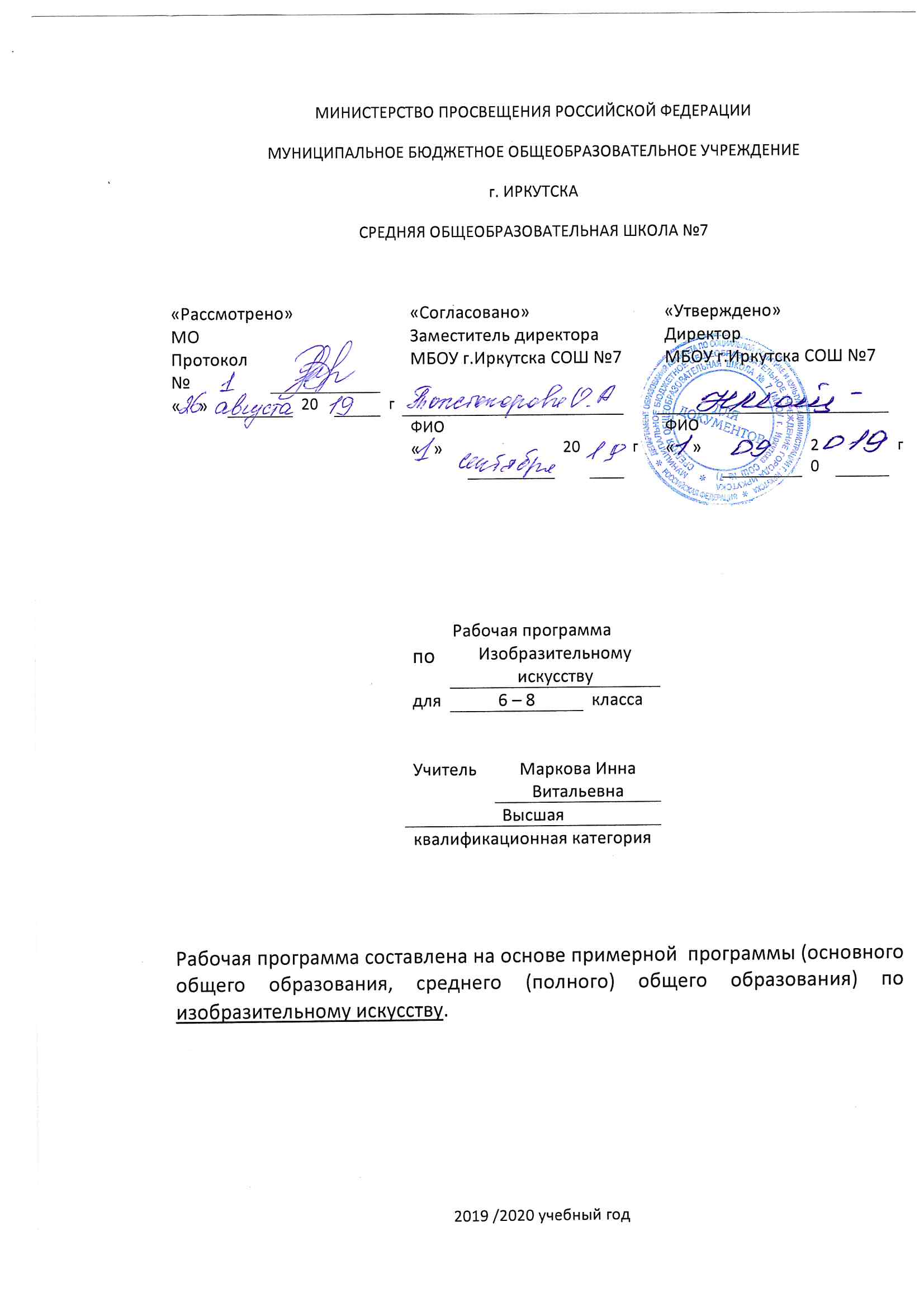 Федеральный государственный стандарт основного общего образования, утвержден приказом Министерства образования и науки Российской Федерации от 17мая  2012 г. № 413 или Федеральный государственный стандарт основного начального образования, утвержден приказом Министерства образования и наук Российской Федерации от 6 октября 2009 г. № 373.  Закон Российской Федерации «Об образовании» (статья 7).Учебный план МБОУ г.Иркутска  СОШ № 7 на 2019/2020 учебный год.Примерная  программа (основного общего образования, среднего (полного) общего образования) по изобразительному искусству.    Основная цель школьного предмета «Изобразительное искусство» - развитие визуально-пространственного мышления учащихся как Эмоционально-ценностного, эстетического освоения мира, как формы самовыражения и ориентации в художественном и нравственном пространстве культуры.   Основные формы учебной деятельности – практическое художественное творчество посредством овладения художественными материалами, зрительское восприятие произведений искусства и эстетическое наблюдение окружающего мира.   Основные задачи предмета «Изобразительное искусство»:Формирование опыта смыслового и эмоционально- ценностного восприятия визуального образа реальности и произведений искусства;Освоение художественной культуры как формы материального выражения в пространственных формах духовных ценностей;Формирование понимания эмоционального и ценностного смысла визуально-пространственной формы;Развитие творческого опыта как формирование способности к самостоятельным действиям в ситуации неопределенности;Формирование активного, заинтересованного отношения к традициям культуры как к смысловой, эстетической и личностно-значимой ценности;Воспитание уважения к истории культуры своего Отечества, выраженной в ее архитектуре, изобразительном искусстве, в национальных образах предметно-материальной и пространственной среды и понимании красоты человека;Развитие способности ориентироваться в мире современной художественной культуры;Овладение средствами художественного изображения как способом развития умения видеть реальный мир, как способностью к анализу и структурированию визуального образа на основе его эмоционально-нравственной оценки;Овладение основами культуры практической работы различными художественными материалами и инструментами для эстетической организации и оформления школьной, бытовой и производственной среды.Личностные, метапредметные и предметные результаты освоения предмета.   В соответствии с требованиями к результатам освоения основной образовательной программы общего образования ФГОС обучение на занятиях по изобразительному искусству направлено на достижение учащимися личностных, метапредметных и предметных результатов.   Личностные результаты отражаются в индивидуальных качественных свойствах учащихся, которые они должны приобрести в процессе освоения учебногопредмета:Воспитание российской гражданской идентичности: патриотизма, любви и уважения к Отечеству, чувства гордости за свою Родину, прошлое и настоящее многонационального народа России, знание культуры своего народа, края;Формирование ответственного отношения к учению, готовности и способности обучающихся к саморазвитию и самообразованию на основе мотивации к обучению и познанию;Формирование осознанного, уважительного и доброжелательного отношения к другому человеку, его мнению, культуре; готовности и способности вести диалог с другими людьми;Развитие эстетического сознания через освоение художественного наследия народов России и мира, творческой деятельности эстетического характера.Метапредметные результаты характеризуют уровень сформированности универсальных способностей учащихся, проявляющихся в познавательной и практической творческой деятельности:Умение самостоятельно определять цели своего обучения, ставить и формулировать для себя новые задачи в учебе и познавательной деятельности, развивать мотивы и интересы своей познавательной деятельности;Умение самостоятельно планировать пути достижения целей, в том числе альтернативные, осознанно выбирать наиболее эффективные способы решения учебных и познавательных задач;Умение соотносить свои действия с планируемыми результатами, осуществлять контроль своей деятельности в процессе достижения результата, определять способы действий в рамках предложенных условий и требований, корректировать свои действия в соответствии с изменяющейся ситуацией;Умение оценивать правильность выполнения учебной задачи, собственные возможности ее решения;Владение основами самоконтроля, самооценки, принятия решений и осуществления осознанного выбора в учебной  и познавательной деятельности.Предметные результаты характеризуют  опыт учащихся в художественно-творческой деятельности, который приобретается и закрепляется в процессе освоения учебного предмета:Формирование основ художественной культуры обучающихся как части их общей духовной культуры, как особого способа познания жизни и средства организации общения; развитие эстетического, эмоционально-ценностного видения окружающего мира; развитие наблюдательности, способности к сопереживанию, зрительной памяти, ассоциативного мышления, художественного вкуса и творческого воображения;Освоение художественной культуры во всем многообразии ее видов, жанров и стилей как материального выражения духовных ценностей, воплощенных в пространственных формах (фольклорное художественное творчество разных народов, классические произведения отечественного и зарубежного искусства, искусство современности);Воспитание уважения к истории культуры своего Отечества, выраженной в архитектуре, изобразительном искусстве, в национальных образах предметно-материальной и пространственной среды, в понимании красоты человека;Приобретение опыта создания художественного образа в разных видах и жанрах визуально-пространственных искусств: изобразительных (живопись, графика, скульптура), декоративно-прикладных, в архитектуре и дизайне;Приобретение опыта работы различными художественными материалами и в разных техниках в различных видах визуально-пространственных искусств, в специфических формах художественной деятельности, в том числе базирующихся на ИКТ (цифровая фотография, видеозапись, компьютерная графика, мультипликация и анимация);Осознание значения искусства и творчества в личной и культурной самоидентификации личности;Развитие индивидуальных творческих способностей обучающихся, формирование устойчивого интереса к творческой деятельности.Планируемые результатыПо окончании основной школы учащиеся должны:6 класс:Знать о месте и значении изобразительных искусств в жизни человека и общества;Знать о существовании изобразительного искусства во все времена, иметь представления о многообразии образных языков искусства о особенностях видения мира в разные эпохи;Понимать взаимосвязь реальной действительности и ее художественного изображения в искусстве, ее претворение в художественный образ;Знать основные виды и жанры изобразительного искусства, иметь представление об основных этапах развития портрета, пейзажа и натюрморта в истории искусства;Называть имена выдающихся художников и произведения искусства в жанрах портрета, пейзажа и натюрморта в мировом и отечественном искусстве; Знать основные средства художественной выразительности в изобразительном искусстве (линия, пятно, тон, цвет, форма, перспектива), особенности ритмической организации изображения;Знать разные художественные материалы, художественные техники и их значение в создании художественного образа;Пользоваться красками (гуашь и акварель), несколькими графическими материалами (карандаш, тушь), обладать первичными навыками лепки, уметь использовать коллажные техники;Видеть конструктивную форму предмета, владеть первичными навыками плоского и объемного изображений предмета и группы предметов; знать общие правила построения головы человека; уметь пользоваться начальными правилами линейной и воздушной перспективы;Видеть и использовать в качестве средств выражения соотношения пропорций, характер освещения, цветовые отношения при изображении с натуры, по представлению и по памяти;Создавать творческие композиционные работы в разных материалах с натуры, по памяти и по воображению;Активно воспринимать произведения искусства и аргументировано анализировать разные уровни своего восприятия, видеть целостную картину мира, присущую произведению искусства.7 класс:Знать о жанровой  системе в изобразительном искусстве и ее значении для анализа развития искусства и понимания изменений видения мира, а следовательно, и способов его изображения;Знать о роли и истории тематической картины в изобразительном искусстве и ее жанровых видах (бытовой и исторический жанр, мифологическая и библейская темы в искусстве);Понимать процесс работы художника над картиной, смысл каждого этапа этой работы, роль эскизов и этюдов;Знать о композиции как о целостности и образном строе произведения, о композиционном построении произведения, роли формата, выразительном значении размера произведения, соотношении целого и детали, значении каждого фрагмента и его метафорическом смысле;Чувствовать поэтическую красоту повседневности, раскрываемую в творчестве художников; понимать роль искусства в утверждении значительности каждого момента жизни человека, в понимании и ощущении человеком своего бытия и красоты мира;Иметь представление об историческом художественном процессе, о содержательных изменениях картины мира и способах ее выражения, о существовании стилей и направлений в искусстве, о роли творческой индивидуальности художника;Иметь представление о  сложном, противоречивом и насыщенном художественными событиями пути российского и мирового изобразительного искусства в XXвеке;Получить первичные навыки передачи пропорций и движений фигуры человека с натуры и по представлению;Научиться владеть материалами живописи, графики, лепки на доступном возрасту уровне;Развивать навыки наблюдательности, способность образного видения окружающей ежедневной жизни, формирующие чуткость и активность восприятия реальности.8класс:Уметь анализировать произведения архитектуры и дизайна; знать место конструктивных искусств в ряду пластических искусств, их общие начала и специфику;Понимать особенности образного языка конструктивных видов искусства, единство функционального и художественно-образных начал и их социальную роль;Знать основные этапы развития и истории архитектуры и дизайна, тенденции современного конструктивного искусства;Работать с натуры, по памяти и воображению над зарисовкой и проектированием конкретных зданий и вещной среды;Создавать с натуры и по воображению архитектурные образы графическими материалами и др.; работать над эскизом монументального произведения (витраж, мозайка, роспись, монументальная скульптура);Использовать разнообразные художественные материалы.Содержание курса6классСодержание курса7классСодержание курса8классАрхитектура и дизайн – конструктивные искусства в ряду пространственных искусств.  Мир, который создает человек.Разделы и темы программыКоличество часовВиды изобразительного искусства и основы образного языкаИзобразительное искусство. Семья пространственных искусств. Художественные материалыРисунок – основа изобразительного творчества.Линия и ее выразительные возможности. Ритм линий.Пятно как средство выражения. Ритм пятен.Цвет. Основы цветоведения.Цвет в произведениях живописиОбъемные изображения в скульптуре.Основы языка изображения9111111111Мир наших вещей. НатюрмортРеальность и фантазия в творчестве художникаИзображение предметного мира – натюрморт.Понятие формы. Многообразие форм окружающего мираИзображение объема на плоскости и линейная перспектива.Освещение. Свет и тень.Натюрморт в графике.Цвет в натюрморте.Выразительные возможности натюрморта 811111111Вглядываясь в человека. ПортретОбраз человека – главная тема  искусстваКонструкция головы человека и ее основные пропорции.Изображение головы человека в пространствеПортрет в скульптуре.Графический портретный рисунок.Сатирические образы человекаОбразные возможности освещения в портрете.Роль цвета в портрете.Великие портретисты прошлогоПортрет в изобразительном искусстве ХХ века.101111111111Человек и пространство. ПейзажЖанры в изобразительном искусстве.Изображение пространства.Правила построения перспективы. Воздушная перспектива.Пейзаж – большой мир.Пейзаж настроения. Природа и художник.Пейзаж в русской живописи. Пейзаж в графике.Городской пейзажВыразительные возможности изобразительного искусства. Язык и смысл.811111111Итого35 часовРазделы и темы программыКоличество часовИзображение фигуры человека и  образ человека. Изображение фигуры человека в истории искусства. Пропорции и строение фигуры человека.Лепка фигуры человека.Набросок фигуры человека с натуры.Понимание красоты человека в европейском и русском искусстве.Лепка фигуры человека. Создание объема Изображение фигуры человека с использованием таблицы.Выполнение рисунка в цвете.811111111Поэзия повседневности. Поэзия повседневной жизни в искусстве разных народов Тематическая картина.  Бытовой и исторический жанры Сюжет и содержание в картине.Жизнь каждого дня – большая тема в искусстве.Жизнь каждого дня – большая тема в искусстве. Продолжение работы в цвете.Жизнь в моем городе в прошлых веках (историческая тема в бытовом жанре)Праздник и карнавал в изобразительном искусстве (тема праздника в бытовом жанре).81121111Великие темы жизни Исторические и мифологические темы в искусстве разных эпохТематическая картина в русском искусстве ХIХ века.Процесс работы над тематической картиной.Библейские темы в изобразительном искусстве.  Древнерусская иконопись. Великие русские иконописцы.Библейские темы в живописи  Западной  Европы и  в русском искусстве Нового времени.Монументальная скульптура и образ истории народа.Героические образы в скульптуре.Люди – герои  ХХ века.Место и роль картины в искусстве ХХ века.Сюрреализм С. Дали. Беспредметное, абстрактное искусство.Искусство плаката и плакатность в изобразительном искусстве.12111111111111Реальность жизни и художественный образ. Искусство иллюстрации. Слово и изображение.Иллюстрация как форма взаимосвязи слова с изображением.Известные иллюстраторы книги Зрительские умения и их значение для современного человека.История искусства и история человечества. Стиль и направление в изобразительном искусстве.Крупнейшие музеи изобразительного искусства и их роль в культуре.Художественно – творческие проекты.71111111Итого35 часовРазделы и темы программыКоличество часовХудожник – дизайн – архитектура. Искусство композиции – основа дизайна и  архитектуры Основы композиции в конструктивных искусствах. Гармония, контраст и выразительность плоскостной композиции.Прямые линии и организация пространства.Цвет – элемент композиционного творчества. Свободные формы: линии и тоновые пятна.Буква – строка - текст. Искусство шрифта.Когда текст и изображение вместе. Композиционные основы макетирования  графическом дизайне.В бескрайнем мире книг и журналов. Многообразие форм графического дизайна.811111111Художественный язык конструктивных искусств Объект и пространство.  От плоскостного изображения к объемному макету Взаимосвязь объектов в архитектурном макете.Конструкция: часть и целое.  Здание как сочетание различных объемов. Понятие модуля.Важнейшие архитектурные элементы здания.Красота и целесообразность. Вещь как сочетание объемов и образ времени.Дизайн вещи как искусство. Вещь как образ действительности и времени.Форма и материал.Цвет в архитектуре и дизайне. Роль цвета в формотворчестве.811111111Социальное значение дизайна и архитектуры как среды жизни человека Город  сквозь времена и страны. Образы материальной культуры прошлого.Храмовая архитектура.Город сегодня и завтра. Пути развития современной архитектуры и дизайна Современные поиски новой эстетики архитектурного  решения в градостроительстве.  Живое пространство в городе.  Город, микрорайон, улица.Роль цвета в формировании пространства. Цветовая среда.Вещь в городе и дома.Создание информативного комфорта городской среды: устройство пешеходных зон, установка городской мебели.Интерьер и вещь в доме.  Дизайн пространственно – вещной среды интерьера.Мебель и архитектура: гармония и контраст.Природа и архитектура. Организация архитектурно – ландшафтного пространства.Ты – архитектор. Замысел архитектурного проекта и его осуществление.12111111111111Образ человека и индивидуальное проектирование. Мой дом – мой образ жизни. Скажи мне, как ты живешь, и я скажу, какой у тебя дом.Интерьер,  который мы создаем.Пугало в огороде, или … под шепот фонтанных струй.Мода, культура и ты. Композиционно – конструктивные принципы дизайна одежды.Встречают по одежке.Автопортрет на каждый день. Имидж.Моделируя себя – моделируешь мир.71111111Итого35 часов